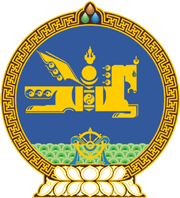 МОНГОЛ УЛСЫН ХУУЛЬ2022 оны 08 сарын 29 өдөр                                                                    Төрийн ордон, Улаанбаатар хот     ШУУДАНГИЙН ТУХАЙ ХУУЛЬД НЭМЭЛТ,      ӨӨРЧЛӨЛТ ОРУУЛАХ ТУХАЙ1 дүгээр зүйл.Шуудангийн тухай хуулийн 7 дугаар зүйлийн гарчиг, мөн зүйлийн 7.1 дэх хэсэг, 10 дугаар зүйлийн 10.2.1 дэх заалтын “төрийн захиргааны” гэсний дараа “төв” гэж тус тус нэмсүгэй. 2 дугаар зүйл.Шуудангийн тухай хуулийн 7 дугаар зүйлийн гарчиг, мөн зүйлийн 7.1 дэх хэсэг, 10 дугаар зүйлийн 10.2.1 дэх заалтын “хариуцсан” гэснийг “эрхэлсэн” гэж тус тус өөрчилсүгэй.   3 дугаар зүйл.Энэ хуулийг 2022 оны 08 дугаар сарын 29-ний өдөр баталсан Монгол Улсын Засгийн газрын бүтцийн тухай хуульд нэмэлт, өөрчлөлт оруулах тухай хууль хүчин төгөлдөр болсон өдрөөс эхлэн дагаж мөрдөнө.МОНГОЛ УЛСЫН ИХ ХУРЛЫН ДАРГА 				Г.ЗАНДАНШАТАР